      Rozwiąż wiosenne rebusyŁO    +       ENNA                       CIĄG   + GO  +   CH    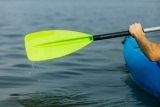 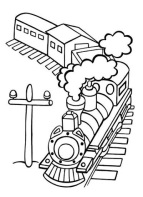 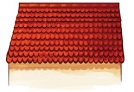 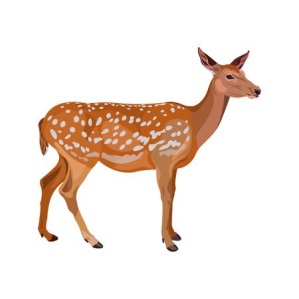 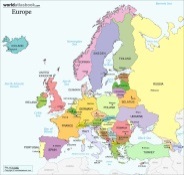                                  PA        +    RZAN       +       SAR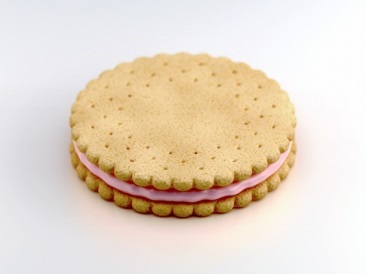                BO      +                                      STKO      +      N     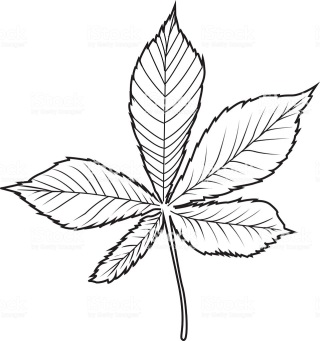 TU        +                                        ŚĆ         +    PAN     